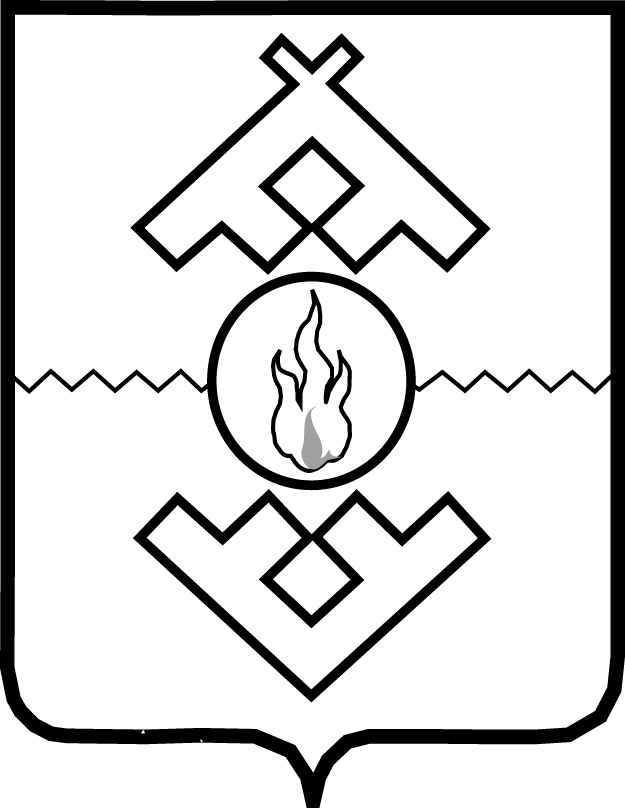 Управление государственного заказа Ненецкого автономного округа ПРИКАЗот ___ ________  2016 г. № ____г. Нарьян-МарОб утверждении типового контракта на выполнение работ по текущему ремонтуВ соответствии с Порядком разработки типовых контрактов, типовых условий контрактов для обеспечения нужд Ненецкого автономного округа, а также случаев и условий их применения, утверждённым постановлением Администрации Ненецкого автономного округа от 20.08.2014 № 317-п, руководствуясь Положением об Управлении государственного заказа Ненецкого автономного округа, утверждённым постановлением Администрации Ненецкого автономного округа от 17.02.2006 № 29-п, ПРИКАЗЫВАЮ:1. Утвердить типовой контракт на выполнение работ по текущему ремонту согласно Приложению 1.2. Утвердить информационную карту к типовому контракту на выполнение работ по текущему ремонту согласно Приложению 2.3. Настоящий приказ вступает в силу со дня его официального опубликования.Начальник УправленияА.В. Полугрудов